.Dance Info: Dance starts wt on L –Start on vocals..’Come….. ‘ BPM [134.] Track Length 3:16Right Side Rock, Replace, Cross, Hold, Left Side Rock, Replace, Cross, Hold 12:00Weave to Right Side, Side Rock, Replace with ¼ Turn L, Step Fwd, Hold 9:00Weave to L Side, Left Side Rock, Replace, Cross, Hold 9:00Step Side, Tap, Step Side, Tap, Step Side, Kick Across, Step Side, Kick, Across 9:00½ R Fwd Box Step, Hold, Left Fwd Rock Step, ¼ L-Step Side, Hold 6:00Cross, Step Side, Step Back, Sweep, Behind, Step Side, Step Across, Hold 6:00[48]Flying Honeymoon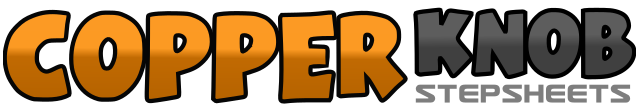 .......Count:48Wall:2Level:Improver Smooth.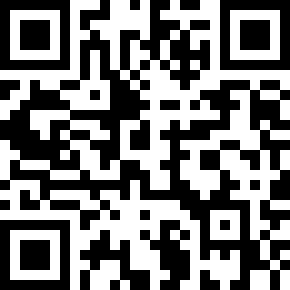 Choreographer:Sandy Kerrigan (AUS) - May 2019Sandy Kerrigan (AUS) - May 2019Sandy Kerrigan (AUS) - May 2019Sandy Kerrigan (AUS) - May 2019Sandy Kerrigan (AUS) - May 2019.Music:Come Fly With Me - Michael Bublé : (Album: Michael Buble - iTunes)Come Fly With Me - Michael Bublé : (Album: Michael Buble - iTunes)Come Fly With Me - Michael Bublé : (Album: Michael Buble - iTunes)Come Fly With Me - Michael Bublé : (Album: Michael Buble - iTunes)Come Fly With Me - Michael Bublé : (Album: Michael Buble - iTunes)........1 2 3 4Rock R to R Side, Replace to L Side, Cross R over L, Hold5 6 7 8Rock L to L Side, Replace to R Side, Cross L over R, Hold1 2 3 4Step R to R Side, Cross/Step L Behind R, Step R to R Side, Cross L over R5 6 7 8Rock R to R Side, Turning ¼ L-Rock Fwd onto L, Step Fwd R, Hold1 2 3 4Step L to L Side, Cross/Step R Behind L, Step L to L Side, Cross R over L5 6 7 8Rock L to L Side, Replace to R Side, Cross L over R, Hold1 2 3 4Step R to R Side, Tap L Toe next to R, Step L to L Side, Tap R Toe next to L5 6 7 8Step R to R Side, Kick L across R, Step L to L Side, Kick R across L(On the taps and cross kicks, optional finger clicks)1 2 3 4Step R to R Side, Step L next to R, Step Fwd R, Hold5 6 7 8Rock Fwd on L, Replace Back to R, Turning ¼ L -Step L to L Side, Hold1 2 3 4Cross R over L, Step L to L Side, Step Back on R, Sweep L around and Back5 6 7 8Cross/Step L Behind R, Step R to R Side, Cross L over R, Hold0412 723 326 -http://www.kerrigan.com.au/ info@kerrigan.com.au